ИНФОРМАЦИЯ для родителейс 1 сентября 2023 годапо измененному  ФГОС среднего общего образования будут обучаться все учащиеся 10-х классовшкол. А также в целях обеспечения единства образовательного пространства Российской Федерации с  1 сентября 2023 года все школы переходят на новые федеральные основные образовательные программы (ФООП). Это единые программы обучения, они устанавливают обязательный базовый уровень требований к содержанию общего образования.  В связи с этим школы должны привести свои основные образовательные программы в соответствие с федеральными к 1 сентября 2023 года.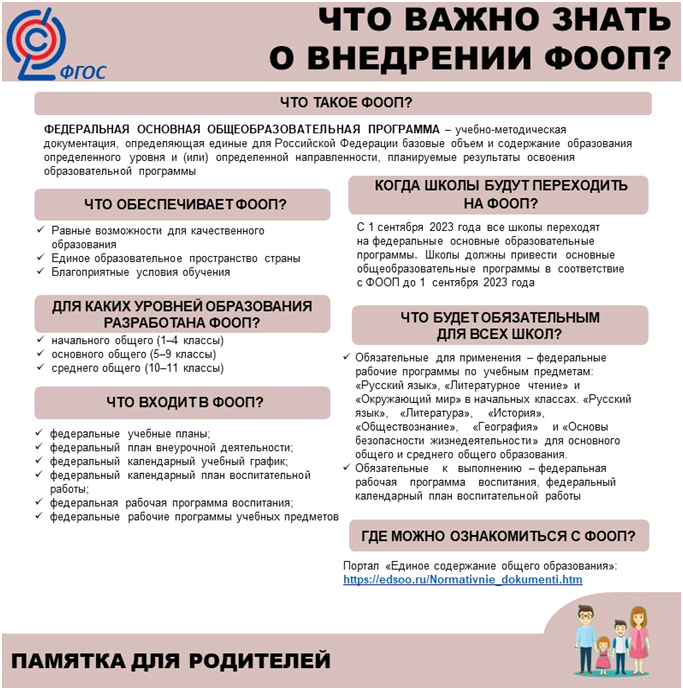 